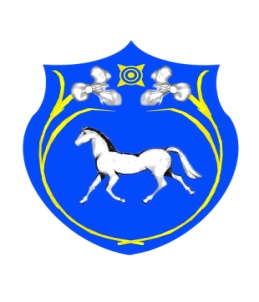 РОССИЙСКАЯ     ФЕДЕРАЦИЯРЕСПУБЛИКА  ХАКАСИЯСОВЕТ  ДЕПУТАТОВ  Целинного  сельсовета	Р Е Ш Е Н И Е«27»  февраля 2019 г.                      с. Целинное			                № 33/4      О внесении изменений в утверждение Порядка отнесения земель Целинного сельсовета к землям особоохраняемых территорий местного значения, их использования и охраны, утвержденное решением Совета депутатов Целинного сельсовета от 25.12.2017 года № 24/3.     В соответствии со статьей 94 Земельного кодекса, статьями 285, 286 Гражданского кодекса, статьями 9, 10 Градостроительного кодекса, главой 10 Лесного кодекса, главой 4 Водного кодекса, Федеральным законом от 14.03.1995 № 33-ФЗ «Об особо охраняемых территориях», п. 1.1 ст. 7 Федерального закона от 21.12.2004 № 172-ФЗ «О переводе земель или земельных участков из одной категории в другую», руководствуясь Федеральным законом от 06.10.2003 № 131-ФЗ «Об общих принципах организации местного самоуправления в Российской Федерации», Уставом муниципального образования Целинный сельсовет Ширинского района Республики Хакасия, Совет депутатов Целинного сельсоветаРЕШИЛ:Исключить из пункта 1.6 «земли запретных и нерестоохранных полос»;Изложить подпункт 4 пункта 2.1 в следующей редакции:
4) установление иных видов земель особо охраняемых территорий (природные заповедники; национальные и природные парки; земли, обладающие природными лечебными ресурсами; земли занятые защитными лесам, предусмотренными лесным законодательством; земли, предназначенные и используемы для организации отдыха, туризма, физкультурно-оздоровительной и спортивной деятельности граждан; достопримечательные места; земли военных и гражданских захоронений; земли объектов культурного наследия народов Российской Федерации; земли, в пределах которых имеются природные объекты и объекты культурного наследия, представляющие особую научную, историко-культурную ценность).Настоящее решение вступает в силу со дня его официального опубликования (обнародования).Глава Целинного сельсовета                                                                    О.М.Чепелин                                                      